1.ЦЕЛЕВОЙ РАЗДЕЛ1.1.Пояснительная запискаСовременная наука признает раннее детство как период, имеющий огромное значение для всей последующей жизни человека. Результаты нейропсихологических исследований доказали, что человеческий мозг имеет специальные разделы, ответственные за музыкальное восприятие. Из этого следует, что музыкальные способности – часть нашего биологического наследия. «Начать использовать то, что даровано природой, необходимо как можно раньше, поскольку неиспользуемое, невостребованное извне атрофируется…» В.М. Бехтерев.  Влияние же музыки на эмоциональное состояние человека давно закрепило первые позиции среди других видов искусств. По мнению В.А. Сухомлинского: «Музыка является самым чудодейственным, самым тонким средством привлечения к добру, красоте, человечности. Чувство красоты музыкальной мелодии открывает перед ребенком собственную красоту – маленький человек осознает свое достоинство…».     В дошкольной педагогике музыка рассматривается как ничем не заменимое средство развития у детей эмоциональной отзывчивости на все доброе и прекрасное, с которыми они встречаются в жизни. Музыкальное воспитание в МБДУ осуществляется на основе примерной программы «От рождения до школы » под редакцией  Н.Е.Вераксы. Т. С.   Комаровой, М. А. Васильевой. 2014г. и  парциальной программы «Музыкальные шедевры» О. П. Радыновой.        Данная рабочая программа воспитательно-образовательной деятельности  музыкального руководителя  Муниципального бюджетного дошкольного учреждения «Солнышко» составлена в соответствии нормативно - правовыми документами:Программа разработана в соответствии с: *  Законом РФ от 29/12/2012г. №273-ФЗ «Об образовании»;  * Национальной доктриной образования в РФ;  * Концепцией модернизации российского образования; * ФГОС основной общеобразовательной программы дошкольного образования ;* Санитарно-эпидемиологическими правилами и нормативами СанПиН 2.4.1.3049-13 «Санитарно-эпидемиологические требования к устройству, содержанию и организации режима работы дошкольных образовательных учреждений» от 15.05.2013;*Уставом муниципального бюджетного дошкольного образовательного учреждения «Солнышко».*Письмом министерства образования Российской Федерации от 14.03.2000 № 65/23-16 «О гигиенических требованиях к максимальной нагрузке на детей дошкольного возраста в организованных формах обучения».  В программе сформулированы и конкретизированы задачи по музыкальному воспитанию для детей первой младшей, второй младшей группы, средней, старшей, подготовительной к школе группах.Рабочая учебная программа по музыкальному развитию младших дошкольников является модифицированной и составленной на основе:-инновационной примерной основной общеобразовательной программы «От рождения до школы» под редакцией  Н.Е.Вераксы. Т. С.   Комаровой, М. А. Васильевой. 2014г.-  программы «Ладушки»И. Каплуновой, И. Новоскольцевой. 2010 г.  - «Музыка с мамой” Железновых. 2007г.- «Обучение дошкольников игре на детских музыкальных инструментах» Н.Г. Кононовой, «Просвещение», М., 1990г. -«Музыкальные шедевры» О. П. Радыновой М., 2000г. -«Ритмическая мозаика»А.И. Бурениной.2000г.- Региональной программы «Крымский веночек» Л. Мухомориной.2004г.Рабочая учебная программа отвечает требованиям Федерального государственного образовательного стандарта и возрастным особенностям детей. Программа разработана с учетом дидактических принципов - их развивающего обучения, психологических особенностей детей дошкольного возраста и включает в себя следующие разделы:- восприятие; - пение; - музыкально-ритмические движения; - игра на детских музыкальных инструментах. В основу рабочей программы положен полихудожественный подход, основанный на интеграции разных видов музыкальной деятельности:  исполнительство,  ритмика,  музыкально-театрализованная деятельность, арттерапевтические методики, что способствует сохранению целостности восприятия, позволяет оптимизировать и активизировать музыкальное восприятие на основе духовно – нравственных и социокультурных ценностейПрограмма предусматривает преемственность музыкального содержания во всех видах музыкальной деятельности. Музыкальный репертуар, сопровождающий музыкально – образовательный процесс формируется из различных программных сборников, которые перечислены в списке литературы. Репертуар - является вариативным компонентом программы и может изменяться, дополняться, в связи с календарными событиями и планом реализации коллективных и индивидуально – ориентированных мероприятий, обеспечивающих удовлетворение образовательных потребностей разных категорий детей.В программе сформулированы и конкретизированы задачи по музыкальному воспитанию для детей первой младшей, второй младшей группы, средней, старшей, подготовительной к школе группе. Цель рабочей программы: создание условий для развития музыкально-творческих способностей детей дошкольного возраста средствами музыки, развитие психических  и физических качеств ребенка. Задачи: развитие предпосылок ценностно-смыслового восприятия и понимания музыкального искусства;ознакомление с элементарными музыкальными понятиями, жанрами;развитие музыкально – художественной деятельности, Развитие детского музыкально-художественного творчества, реализация самостоятельной творческой деятельности детей; удовлетворение потребности в самовыражении.развитие музыкальных способностей: поэтического и музыкального слуха, чувства ритма, музыкальной памяти; формирование песенного, музыкального вкуса;формирование основ музыкальной культуры дошкольников;обеспечение эмоционально-психологического благополучия, эмоциональной отзывчивости при восприятии музыкальных произведений , охраны и укрепления здоровья детей;приобщение к музыкальному искусству через разностороннюю музыкально-творческую деятельность в синкретических формах (русский народный фольклор, фольклор других народов, классическая музыка зарубежных и русских композиторов, детская современная музыка); воспитание интереса к музыкально-художественной деятельности, совершенствование умений в этом виде деятельности.развитие внутренних психических процессов, творческого воображения и фантазии, потребности к самовыражению в различных видах художественно-творческой деятельности;развитие речи. Принципы формирования программы:- соответствие принципу развивающего образования, целью которого является развитие ребенка; 	                                                                                                                                                    - сочетание принципов научной обоснованности и практической применимости;                               - соответствие критериям полноты, необходимости и достаточности;                                              -  обеспечение единства воспитательных, развивающих и обучающих целей и задач процесса образования детей дошкольного возраста;- построение образовательного процесса на адекватных возрасту формах работы с детьми; - решение программных образовательных задач в совместной деятельности взрослого и детей и самостоятельной деятельности детей не только в рамках непосредственно образовательной деятельности, но и при проведении режимных моментов в соответствии со спецификой дошкольного образования.- учет принципа интеграции образовательных областей в соответствии с возрастными возможностями и особенностями воспитанников, спецификой и возможностями образовательных областей- соответствие комплексно-тематическому принципу построения образовательного процесса.- принцип приоритетности эмоционально-чувственного развития, как основы духовно-нравственного воспитания.Основными методологическими подходами к формированию программы являются: культурно-исторический, личностный и деятельностный подход.           Особенностью рабочей программы по музыкальному воспитанию и развитию дошкольников является взаимосвязь различных видов художественной деятельности: речевой, музыкальной, песенной, танцевальной, творческо-игровой. 1.2. ВОЗРАСТНЫЕ ОСОБЕННОСТИ РАЗВИТИЯ ДЕТЕЙВозрастные особенности развития ребенка 3-4 лет музыкальной деятельности.            В возрасте 3-4 лет необходимым становится создание условий для активного экспериментирования и практикования ребёнка со звуками с целью накопления первоначального музыкального опыта. Манипулирование музыкальными звуками и игра с ними (при их прослушивании, элементарном музицировании, пении, выполнения простейших танцевальных и ритмических движений) позволяют ребёнку начать в дальнейшем ориентироваться в характере музыки, её жанрах.           Содержанием музыкального воспитания детей данного возраста является приобщение их к разным видам музыкальной деятельности, формирование интереса к музыке, элементарных музыкальных способностей и освоение некоторых исполнительских навыков. В этот период, прежде всего, формируется восприятие музыки, характеризующееся эмоциональной отзывчивостью на произведения. Маленький ребёнок воспринимает музыкальное произведение в целом. Постепенно он начинает слышать и вычленять выразительную интонацию, изобразительные моменты, затем дифференцирует части произведения. Исполнительская деятельность у детей данного возраста лишь начинает своё становление.            Голосовой аппарат ещё не сформирован, голосовая мышца не развита, связки тонкие, короткие. Голос ребёнка не сильный, дыхание слабое, поверхностное. Поэтому репертуар должен отличаться доступностью текста и мелодии. Поскольку малыши обладают непроизвольным вниманием, весь процесс обучения надо организовать так, чтобы он воздействовал на чувства и интересы детей. Дети проявляют эмоциональную отзывчивость на использование игровых приёмов и доступного материала. 1.3.ПЛАНИРУЕМЫЕ РЕЗУЛЬТАТЫРезультатом реализации рабочей программы по музыкальному воспитанию и развитию дошкольников следует считать: сформированность эмоциональной отзывчивости на музыку, умение передавать выразительные музыкальные образы,  воспринимать и передавать в пении, движении основные средства выразительности музыкальных произведений, сформированность двигательных навыков и качеств (координация, ловкость и точность движений, пластичность), умение передавать игровые образы, используя песенные, танцевальные импровизации, проявление активности, самостоятельности и творчества в разных видах музыкальной деятельности.Эти навыки способствуют развитию предпосылок: - ценностно – смыслового восприятия и понимания произведений музыкального искусства; - становления эстетического отношения к окружающему миру; - формированию элементарных представлений о видах музыкального искусства; - сопереживания персонажам художественных произведений; - реализации самостоятельной творческой деятельности Эти результаты соответствуют целевым ориентирам возможных достижений ребенка в образовательной области « Художественно – эстетическое развитие», направлении « Музыка» (Федеральный Государственный образовательный стандарт дошкольного образования, приказ № 1115 от 17.10. 2013 г., раздел 2, пункт 2.6.)К концу года дети 4-х лет могут:•   Слушать музыкальное произведение до конца, узнавать знакомые песни, различать звуки по высоте (в пределах октавы), проявлять эмоциональную отзывчивость;•    Замечать изменения в звучании (тихо - громко); - может определить общее настроение и жанр музыкального произведения (песня, танец, марш), слышать отдельные средства музыкальной выразительности (темп, динамику, тембр).- петь, не отставая и не опережая друг друга;- воспроизводить в движениях характер музыки; выполнять танцевальные движения: кружиться в парах, притоптывать попеременно ногами, двигаться под музыку с предметами (флажки, листочки, платочки и т. п.);- творчески решать музыкально-двигательные задачи в сюжетных этюдах и танцах;- выразительно и музыкально исполнять несложные песни;- участвовать в музыкально игре-драматизации, легко решатьпростые ролевые задачи, следить за развитием сюжета;-  различать и называть детские музыкальные инструменты (металлофон, барабан и др.).2. СОДЕРЖАТЕЛЬНЫЙ РАЗДЕЛ2.1.Содержание психолого-педагогической образовательной работы     по освоению детьми «Музыкальная деятельность»Содержание музыкальной деятельности  направлено на достижение цели формирования у детей интереса и ценностного отношения к музыке, развитие музыкальности детей, их способности эмоционально воспринимать музыку через решение следующих задач:• развитие музыкально-художественной деятельности детей;• приобщение к музыкальному искусству;• развитие музыкальности детей;• развитие способности эмоционально воспринимать музыку.2.2.ОСНОВНЫЕ ЗАДАЧИ РЕАЛИЗАЦИИ РАЗДЕЛА ПРОГРАММЫ «МУЗЫКАЛЬНАЯ ДЕЯТЕЛЬНОСТЬ»Раздел «ВОСПРИЯТИЕ МУЗЫКИ» (слушание) ознакомление с музыкальными произведениями, их запоминание, накопление музыкальных впечатлений; развитие музыкальных способностей и навыков культурного слушания музыки; развитие способности различать характер песен, инструментальных пьес, средств их выразительности, формирование музыкального вкуса;развитие динамического, ритмического слуха, музыкальной памяти; помощь в восприятии связи музыкального искусства с окружающим миром;развивать систему музыкальных способностей, мышление, воображение;воспитание эмоциональной отзывчивости на музыку;побуждение детей к вербальному выражению эмоций от прослушанного произведения;развитие музыкально-сенсорного слуха детей;расширение кругозора детей через знакомство с музыкальной культурой;обучение взаимосвязи эмоционального и интеллектуального компонентов восприятия.Раздел «ПЕНИЕ»формирование у детей певческих умений и навыков;обучение детей исполнению песен на занятиях и в быту, с помощью воспитателя и самостоятельно, с сопровождением и без сопровождения инструмента; развитие музыкального слуха, т.е. различение интонационно точного и неточного пения, звуков по высоте, длительности, слушание себя при пении и исправление своих ошибок;закрепление навыков естественного звукообразования;развитие певческого голоса, укрепление и расширение его диапазона;обучение пению с жестами.Раздел «МУЗЫКАЛЬНО-РИТМИЧЕСКИЕ ДВИЖЕНИЯ»развитие музыкального восприятия, музыкально-ритмического чувства и в связи с этим ритмичности движений; обучение детей согласованию движений с характером музыкального произведения, наиболее яркими средствами музыкальной выразительности, развитие пространственных и временных ориентировок; обучение детей музыкально-ритмическим умениям и навыкам через игры, пляски и упражнения;развитие художественно-творческих способностей;развитие музыкально-сенсорных способностей детей;содействие эмоциональному восприятию музыки через музыкально-ритмическую деятельность;обучение реакциям на смену двух и трёхчастной формы, динамики, регистра;расширение навыков выразительного движения; развитие внимания, двигательной реакции.Раздел «ИГРА НА ДЕТСКИХ МУЗЫКАЛЬНЫХ ИНСТРУМЕНТАХ» совершенствование эстетического восприятия и чувства ребенка; становление и развитие волевых качеств: выдержка, настойчивость, целеустремленность, усидчивость; развитие сосредоточенности, памяти, фантазии, творческих способностей, музыкального вкуса; знакомство с детскими музыкальными инструментами и обучение детей игре на них; развитие координации музыкального мышления и двигательных функций организма;работа над ритмическим слухом;развитие мелкой моторики;совершенствование музыкальной памяти.Раздел «ТВОРЧЕСТВО»: песенное, музыкально-игровое, танцевальное. Импровизация на детских музыкальных инструментах развивать способность творческого воображения при восприятии музыки;способствовать активизации фантазии ребенка, стремлению к достижению самостоятельно поставленной задачи, к поискам форм для воплощения своего замысла; развивать способность к песенному, музыкально-игровому, танцевальному творчеству, к импровизации на инструментах;формирование устойчивого интереса к импровизации; развитие эмоциональности детей.2.3.Связь с другими образовательными областями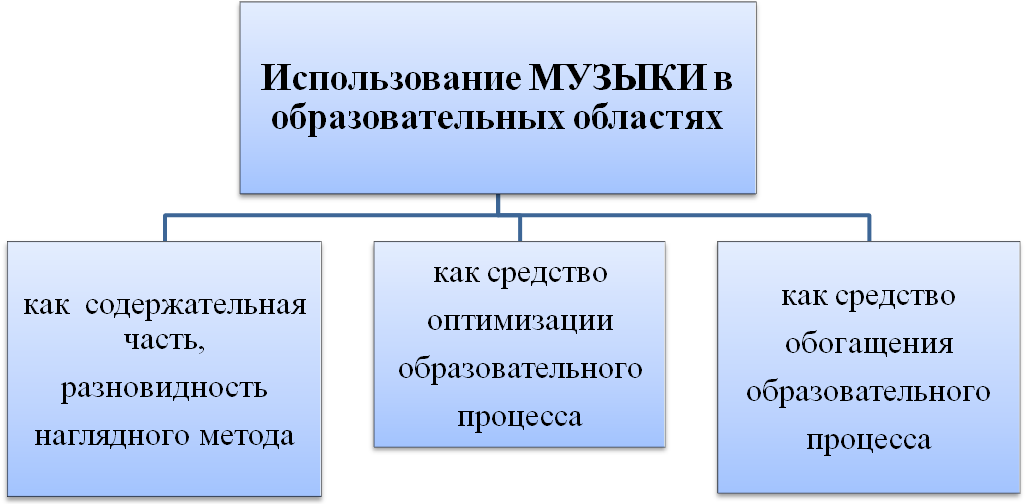 Раздел «МУЗЫКАЛЬНО-РИТМИЧЕСКИЕ ДВИЖЕНИЯ»Формы работыФормы организации детей Раздел «ИГРА НА ДЕТСКИХ МУЗЫКАЛЬНЫХ ИНСТРУМЕНТАХ»Формы работыФормы организации детейРаздел «ТВОРЧЕСТВО (песенное, музыкально-игровое, танцевальное, импровизация на детских музыкальных инструментах)»Формы работыФормы организации детей2.5.Содержание психолого-педагогической работы  по образовательной области «ХУДОЖЕСТВЕННО-ЭСТЕТИЧЕСКОЕ РАЗВИТИЕ»«Музыкальная деятельность»( от 3- до 4 лет)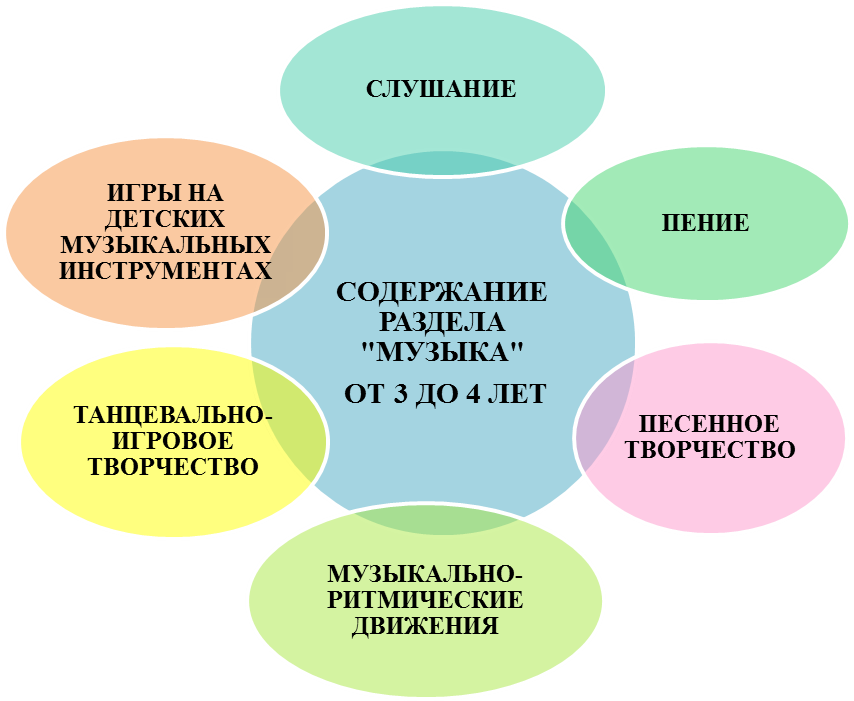 	Приобщение детей к музыке происходит и в сфере музыкальной ритмической деятельности, посредством доступных и интересных упражнений, музыкальных игр, танцев, хороводов, помогающих ребёнку лучше почувствовать и полюбить музыку. Особое внимание на музыкальных занятиях уделяется игре на детских музыкальных инструментах, где дети открывают для себя мир музыкальных звуков и их отношений, различают красоту звучания различных инструментов. 	Реализация рабочей программы осуществляется через регламентированную и нерегламентированную формы обучения: - непосредственно образовательная деятельность (комплексные, доминантные, тематические, авторские);- самостоятельная досуговая деятельность.Специально подобранный музыкальный репертуар позволяет обеспечить рациональное сочетание и смену видов музыкальной деятельности, предупредить утомляемость и сохранить активность ребенка на музыкальном занятии.       ОБРАЗОВАТЕЛЬНЫЕ ЗАДАЧИ.Воспитывать у детей эмоциональную отзывчивость на музыку. Познакомить с тремя музыкальными жанрами: песней, танцем, маршем. Способствовать развитию музыкальной памяти. Формировать умение узнавать знакомые песни, пьесы; чувствовать характер музыки (веселый, бодрый, спокойный), эмоционально на нее реагировать. Слушание. Учить слушать музыкальное произведение до конца, понимать характер музыки, узнавать и определять, сколько частей в произведении. Развивать способность различать звуки по высоте в пределах октавы — септимы, замечать изменение в силе звучания мелодии (громко, тихо). Совершенствовать умение различать звучание музыкальных игрушек, детских музыкальных инструментов (музыкальный молоточек, шарманка, погремушка, барабан, бубен, металлофон и др.). Пение. Способствовать развитию певческих навыков: петь без напряжения в диапазоне ре (ми) — ля (си), в одном темпе со всеми, чисто и ясно произносить слова; передавать характер песни (весело, протяжно, ласково, напевно). Песенное творчество. Учить допевать мелодии колыбельных песен на слог «баю-баю» и веселых мелодий на слог «ля-ля». Формировать навыки сочинительства веселых и грустных мелодий по образцу. Музыкально-ритмические движения. Учить двигаться в соответствии с двухчастной формой музыки и силой ее звучания (громко, тихо);реагировать на начало звучания музыки и ее окончание. Совершенствовать навыки основных движений (ходьба и бег). Учить маршировать вместе со всеми и индивидуально, бегать легко, в умеренном и быстром темпе под музыку. Улучшать качество исполнения танцевальных движений: притопывать попеременно двумя ногами и одной ногой. Развивать умение кружиться в парах, выполнять прямой галоп, двигаться под музыку ритмично и согласно темпу и характеру музыкального произведения с предметами, игрушками и без них.Способствовать развитию навыков выразительной и эмоциональной передачи игровых и сказочных образов: идет медведь, крадется кошка, бегают мышата, скачет зайка, ходит петушок, клюют зернышки цыплята, летают птички и т. д. Развитие танцевально-игрового творчества. Стимулировать самостоятельное выполнение танцевальных движений под плясовые мелодии. Учить более точно выполнять движения, передающие характер изображаемых животных. Игра на детских музыкальных инструментах. Знакомить детей с некоторыми детскими музыкальными инструментами: дудочкой, металлофоном, колокольчиком, бубном, погремушкой, барабаном, а также их звучанием. Учить дошкольников подыгрывать на детских ударных музыкальных инструментах.Музыкальная игра-драматизация:-	использовать в музыкальной игре-драматизации движение, игру на детских
музыкальных инструментах, художественное слово, мимику и пантомиму;- начинать с игр-драматизаций, не включающих песен, и, сводя к минимуму словесный текст, в полной мере использовать движения, поручать этих играх 1—2 роли взрослому;-	предлагать несложные, понятные и интересные сюжеты игры-драматизации, музыкальный текст, яркий и высокохудожественный, доступный для воплощения детьми в движении, пении.Театрализованная игра:- включать в театрализованную игру музыкальные игры-драматизации
разыгрывание несложных сценок из жизни кукольных персонажей (различные, в том числе доступные самим детям «техники вождения» кукол);приобщать к совместной согласованной игре, включающей индивидуальные реплики, эмоциональное представление персонажей;обращать внимание на реакцию зрителей, побуждать к сочувствию персонажам игры-драматизации или кукольного спектакля;- использовать эти игры для воспитания потребности в интересном, приобщать к культурным формам досуга.СОДЕРЖАНИЕ РАБОТЫ С ДЕТЬМИ Слушание музыки. Использование высокохудожественного и доступного детям музыкального репертуара. Регулярность специальных занятий по слушанию музыки и их методически  правильное построение (простые произведения исполняются без предварительных объяснений, а дети говорят о том, что они услышали, более сложные - требуют сначала введения в их содержание, затем прослушивания, и лишь потом дети могут выразить свои впечатления в рисунках).	Высокий профессионализм музыкального руководителя: исполнительское мастерство, хорошая теоретическая и методическая музыкальная подготовка, педагогические знания и такт. Проявление уважения к ребенку, его мнение о  музыке, праву слышать и оценивать ее по-своему, культуры и деликатности в  общении с ним.	Использование на занятиях по слушанию музыки профессионально подобранных произведений других, более доступных ребенку видов искусства - изобразительного и художественной литературы.Музыкально-ритмические  движения. Необходимо показать детям все многообразие музыки. Пьесы, используемые для движения, должны быть яркими в художественном отношении, «двигательными» и доступными детям по настроению. Музыкальные образы этих пьес — самые разнообразные; средства музыкальной выразительности — ярко контрастные сначала и менее контрастные в дальнейшем.	Форма пьес - вначале одно -, двухчастная, к концу четвертого года и на пятом году - трехчастная.	На занятиях как можно чаще нужно использовать образные движения, развивающие у детей эмоциональность и выразительность (ребенок изображает зайчика, котенка и других персонажей). Развивая основные движения, особое внимание  следует уделять работе над пружинностью и легкостью в разнообразных видах ходьбы и бега, над свободой рук и всего плечевого пояса. 	Важно постоянно поощрять индивидуальные творческие проявления детей, побуждая их двигаться по-своему, по-разному, использовать метод сотворчество с воспитателем. Здесь также помогают игровые ситуации, в которых ребенок действует в роли какого-либо персонажа.	На четвертом году жизни необходимо проводить специальную работу по развитию ориентировки в пространстве. Если не работать над этим, в дальнейшем рассредоточить детей в пространстве зала, научить их двигаться свободно будет значительно труднее.	На музыкальном занятии с детьми четвертого года жизни очень важен показ движений взрослым. Поэтому желательно, чтобы с детьми двигался или сам музыкальный руководитель (тогда необходим аккомпаниатор), или хорошо подготовленный воспитатель.	Для занятий по музыкальному движению необходимы: просторный светлый зал с нескользким теплым полом и минимумом украшений, хорошо настроенный музыкальный инструмент (пианино, аккордеон, баян), музыкальный центр с набором компакт-дисков с классической, народной и современной музыкой, набор разнообразных атрибутов для раздачи детям: ленты, султанчики, игрушки, погремушки, колокольчики и т.д.Пение. У каждого ребенка необходимо выявить прежде всего по тембру тип звучания певческого голоса, определить общий и примарный диапазоны и в соответствии с этими данными разделить детей на три группы: с высоким, средними и низкими голосами.	В процессе специальных двигательных игровых упражнений развивать общую и специальную пластику, необходимую для резонансной настройки певческого аппарата.	Использовать и укреплять в голосе ребенка примарный диапазон. Перед работой над песнями распевать детей по голосам.	Формировать правильное, ненапряженное положение корпуса во время пения: спина прямая, грудь развернутая. Занятия с хором необходимо сочетать, работой по подгруппам голосов и индивидуальной работой.Вокальный репертуар должен позволять всем детям участвовать в хоровых занятиях и петь в удобной для них тесситуре. Организация такого репертуара предполагает транспонирование имеющихся песен в нужные тональности, использование песен, в которых запев и припев удобны детям с разными голосами.Игра на детских музыкальных инструментах. Первый оркестр, в котором играет ребенок, - ударный. В нем, как и во всех других видах оркестров и ансамблей, развивается вся система музыкальных способностей, но главным образом — тембровый слух и чувство ритма. Музыкальный репертуар, предлагаемый для игры в ударном оркестре, составлен с учетом возможности выбора парных инструментов, тембр которых соответствует звучанию пьесы.	Параллельно решается задача воспроизведения равномерной метрической пульсации. Если с тембровыми задачами дети начинают справляться достаточно скоро, то для овладения метрической пульсацией им необходимо значительное время. Вся группа лишь к 5 годам начинает воспроизводить ее без ошибок, и этого нужно добиться обязательно, поскольку метрическая пульса - основа овладения ритмическим рисунком.	Один из педагогических приемов — совместное музицирование взрослого и ребенка на фортепиано, или каком-либо другом клавишном инструменте. Ребенок, воспроизводя в этих условиях метрическую пульсацию на одной клавише в нижнем или верхнем регистре, легче овладевает ею.	Подбор по слуху способствует формированию импровизации, если ребенку регулярно предлагать творческие задачи, а овладение метрической пульсацией становится ее организующим началом.	Важнейшее условие успешной работы с детским оркестром — наличие многообразных, разного тембра ударных инструментов и чисто настроенных звуковысотных.Музыкальная игра-драматизация, театрализованная игра. Возрастные возможности младших дошкольников определяют тип и степень сложности музыкальных игр-драматизаций, чаще всего сказок.	Сюжет игры-драматизации должен быть несложным, понятным и интересным детям. Ее музыкальный текст, яркий и высокохудожественный, должен быть доступным для воплощения детьми в движении, оркестре, пении.	Первые игры-драматизации либо совсем не включают песен, либо 1—2 для хорового исполнения (в удобной для детей тональности). Минимальным должен быть и исполняемый детьми словесный текст. Зато движения, несущие основную смысловую нагрузку и чаще всего имеющие коллективный характер, могут быть представлены в полной мере.	В этих играх 1 —2 роли можно поручить взрослому, который организует детей, вдохновляет их своим примером на свободное и выразительное воплощение образов. Так, в игре-драматизации «Цыпленок» (муз. В. Кузнецова) взрослый может сыграть Курочку-маму, которая заботится о своих цыплятах, учит их уму-разуму и спасает от Черного кота.Прежде чем приступить к работе с детьми над тем или иным спектаклем, необходимо составить общий план его мизансцен в конкретном помещении, продумать и начать готовить возможные декорации и костюмы. Хорошо, если они будут достаточно условными, оставляющими место для работы воображения, и легкими, чтобы дети хотя бы частично могли изготовить и установить их сами.	Подготовкой к игре-драматизации является вся предлагаемая в программе система работы по музыкальному движению (в особенности над образным этюдами), пению и художественной речи. Кроме общей должна быть продумана и проведена специальная подготовка к конкретному спектаклю.	Перед разучиванием музыкальной игры-драматизации надо дать детям прослушать ее от начала до конца. Воспитатель может проиграть музыку на фортепиано и пропеть вокальные партии, если они есть, сопровождая свой пока: небольшими комментариями.	Приступая к работе над каким-либо образом, взрослый должен ясно представлять себе его характер, рисунок движений и их композицию. Часто дети сами подсказывают оригинальные решения тех или иных элементов образа.	На коллективных занятиях сначала можно предложить детям воплотить каждый образ в движениях, а затем обсудить варианты исполнения. Медведь, который встречает в лесу Колобка (рус. нар. сказка «Колобок», муз. Н. Сушевой), у одного ребенка может быть угрюмым, у другого — любопытным, у третьего - задумчивым и т.д. Воспитатель помогает детям выбрать вариант, в наибольшей степени соответствующий характеру образа и содержанию сказки. Важно быть очень тактичным в анализе детского исполнения, высоко оценивать каждую творческую находку, чтобы не погасить воображение и не испортить ребенку настроение.	Самый сложный момент — сведение всех разученных сцен в одно целое. Это надо делать постепенно, а весь спектакль проигрывать перед показом не более 2—3 раз.	Игра-драматизация не должна доводиться до состояния идеально отточенного спектакля, который готовится целый год, в этом случае она утрачивает качество импровизационности и успевает надоесть детям. Развивающая функция этого вида деятельности будет реализована в большей мере при постановке ежегодно 2—3 небольших спектаклей. Примерный репертуар: Музыкальные картинки по сказке К. Чуковского «Цыпленок» (В. Кузнецов «Цыпленок»), музыкальная игра-драматизация по рус. нар. сказке «Колобок» (муз. Н. Сушевой).ПЕРСПЕКТИВНО-ТЕМАТИЧЕСКОЕ ПЛАНИРОВАНИЕ ВО 2 МЛАДШЕЙ ГРУППЕСЕНТЯБРЬОКТЯБРЬНОЯБРЬДЕКАБРЬЯНВАРЬФевральМАРТАПРЕЛЬМАЙФизическая развитиеФизическая развитие Физическая культураЗдоровьеРазвитие физических качеств для музыкально-ритмической деятельности, использование музыкальных произведений в качестве музыкального сопровождения различных видов детской деятельности и двигательной активности. Физическая культураЗдоровьеСохранение и укрепление физического и психического здоровья детей, формирование представлений о здоровом образе жизни через музыкальное воспитание.Социально-коммуникативное развитиеСоциально-коммуникативное развитиеОбщениеРазвитие свободного общения со взрослыми и детьми в области музыкиБезопасностьФормирование основ безопасности собственной жизнедеятельности в различных видах музыкальной деятельности.СоциализацияФормирование представлений о музыкальной культуре и музыкальном искусстве; развитие игровой деятельности; формирование гендерной, семейной, гражданской принадлежности, патриотических чувств, чувства принадлежности к мировому сообществу.ТрудИспользование музыкальных произведений для формирования представлений о труде, профессиях, людях труда, желание трудится. Устанавливать взаимоотношения со взрослыми и сверстниками в процессе трудовой деятельности.Познавательное развитиеПознавательное развитиеОзнакомление с природой и окружающим миромРасширение кругозора детей в области о музыки; сенсорное развитие, формирование целостной картины мира в сфере музыкального искусства, творчества.Речевое развитиеРечевое развитиеРазвитие речиразвитие всех компонентов устной речи в театрализованной деятельности; практическое овладение воспитанниками нормами речи.Приобщение к художественной литературеИспользование музыкальных произведений с целью усиления эмоционального восприятия художественных произведений.Художественное –эстетическое вразвитиеХудожественное –эстетическое вразвитиеРазвитие детского творчества, приобщение к различным видам искусства, использование художественных произведений для обогащения содержания раздела «Музыкальная деятельность», закрепления результатов восприятия музыки. Формирование интереса к эстетической стороне окружающей действительности; развитие детского творчества.Развитие детского творчества, приобщение к различным видам искусства, использование художественных произведений для обогащения содержания раздела «Музыкальная деятельность», закрепления результатов восприятия музыки. Формирование интереса к эстетической стороне окружающей действительности; развитие детского творчества.Режимные моментыСовместная деятельность педагога с детьмиСамостоятельная деятельность детейСовместная деятельность с семьейИндивидуальныеПодгрупповыеГрупповыеПодгрупповые ИндивидуальныеИндивидуальныеПодгрупповыеГрупповыеПодгрупповыеИндивидуальные Использование музыкально-ритмических движений:-на утренней гимнастике и физкультурных занятиях;- на музыкальных занятиях;- на других занятиях - во время  прогулки - в сюжетно-ролевых играх- на праздниках и развлечениях Занятия  Праздники, развлечения Музыка в повседневной жизни:-Театрализованная деятельность-Игры, хороводы - Празднование дней рожденияСоздание условий для самостоятельной музыкальной деятельности в группе: подбор музыкальных инструментов, музыкальных игрушек, макетов инструментов,  атрибутов для театрализации, элементов костюмов различных персонажей, атрибутов для самостоятельного танцевального творчества (ленточки, платочки, косыночки и т.д.).  Создание для детей игровых творческих ситуаций (сюжетно-ролевая игра), способствующих активизации выполнения движений, передающих Совместные праздники, развлечения (включение родителей в праздники и подготовку к ним) Театрализованная деятельность (концерты родителей для детей, совместные выступления детей и родителей, совместные театрализованные представления, шумовой оркестр) Создание наглядно-педагогической пропаганды для родителей (стенды, папки или ширмы-передвижки) Посещения детских музыкальных театровхарактер изображаемых животных. Стимулирование самостоятельного выполнения танцевальных движений под плясовые мелодииРежимные моментыСовместная деятельность педагога с детьмиСамостоятельная деятельность детейСовместная деятельность с семьейИндивидуальныеПодгрупповыеГрупповыеПодгрупповые ИндивидуальныеИндивидуальныеПодгрупповыеГрупповыеПодгрупповыеИндивидуальные- на музыкальных занятиях;- на других занятиях - во время  прогулки - в сюжетно-ролевых играх- на праздниках и развлечениях Занятия Праздники, развлечения Музыка в повседневной жизни:-Театрализованная деятельность-Игры с элементами  аккомпанемента- Празднование дней рожденияСоздание условий для самостоятельной музыкальной деятельности в группе: подбор музыкальных инструментов, музыкальных игрушек. Игра на шумовых музыкальных инструментах; экспериментирование со звуками, Музыкально-дидактические игрыСовместные праздники, развлечения (включение родителей в праздники и подготовку к ним)Театрализованная деятельность (концерты родителей для детей, совместные выступления детей и родителей, совместные театрализованные представления, шумовой оркестр)Создание наглядно-педагогической пропаганды для родителей (стенды, папки или ширмы-передвижки)Режимные моментыСовместная деятельность педагога с детьмиСамостоятельная деятельность детейСовместная деятельность с семьейИндивидуальныеПодгрупповыеГрупповыеПодгрупповые ИндивидуальныеИндивидуальныеПодгрупповыеГрупповыеПодгрупповыеИндивидуальные- на музыкальных занятиях;- на других занятиях - во время  прогулки - в сюжетно-ролевых играх- на праздниках и развлечениях Занятия Праздники, развлечения Музыка в повседневной жизни:-Театрализованная деятельность-Игры с элементами  аккомпанемента- Празднование дней рожденияСоздание условий для самостоятельной музыкальной деятельности в группе: подбор музыкальных инструментов, музыкальных игрушек. Игра на шумовых музыкальных инструментах; экспериментирование со звуками, Музыкально-дидактические игрыСовместные праздники, развлечения (включение родителей в праздники и подготовку к ним) Театрализованная деятельность (концерты родителей для детей, совместные выступления детей и родителей, совместные театрализованные представления, шумовой оркестр)Создание наглядно-педагогической пропаганды для родителей (стенды, папки или ширмы-передвижки)Темы месяцаФорма организации музыкальной деятельностиПрограммные задачиРепертуарИнтеграция образовательных областейСемья.Осень.Слушание музыкиВосприятие музыкальных произведений• Развитие голосаРазвивать у детей музыкаль-ную отзывчивость. Учить раз-личать разное настроение му-зыки (грустное, веселое, злое). Приобщать детей к народной и классической музыке, воспи-тывать интерес к классичес-кой музыке. Различать низ-кие и высокие звуки«Весело - грустно» Л. Бетховена, «Болезнь куклы», «Новая кукла» П. И. Чайковского, «Плакса, резвушка, злюка» Д. Б. Кабалевского.«Птичка и птенчики» Е. ТиличеевойФизическое развитие: фор-мировать умение согласовы-вать движения, ориентиро-ваться в пространстве, спо-собствовать формированию у детей положительных эмо-ций, активности в самостоя-тельной двигательной дея-тельности.Познавательное развитие: развивать умение восприни-мать звучание различных музыкальных инструментов, знакомить с характерными особенностями следующих друг за другом времен года.Соц.-ком.развитие: поощ-рять участие детей в совмест-ных играх, развивать интерес к различным видам игр.Речевое развитие: развивать диалогическую форму речи.Семья.Осень.ПениеУсвоение песенных навыковспособствовать развитию пев-ческих навыков .Учить петь естественным голосом, без вык-риков, прислушиваться к пению других детей. Правильно передавать мелодию, форми-ровать навыки коллективного пенияФизическое развитие: фор-мировать умение согласовы-вать движения, ориентиро-ваться в пространстве, спо-собствовать формированию у детей положительных эмо-ций, активности в самостоя-тельной двигательной дея-тельности.Познавательное развитие: развивать умение восприни-мать звучание различных музыкальных инструментов, знакомить с характерными особенностями следующих друг за другом времен года.Соц.-ком.развитие: поощ-рять участие детей в совмест-ных играх, развивать интерес к различным видам игр.Речевое развитие: развивать диалогическую форму речи.Семья.Осень.Музыкально-ритмические движенияУпражненияПляскиИгрыУпражнять детей в бодрой ходьбе, легком беге, мягких прыжках и приседаниях.Приучать детей танцевать в парах, не терять партнера на протяжении танца. Воспиты-вать коммуникативные качест-ва у детей. Доставлять ра-дость от игры. Р а з в и в а т ь ловкость, смекалку«Марш» М. Журбина, «Пружинка» Е. Гнеси-ной, «Легкий бег в парах» В. Сметаны.«Колобок», р. н. м.; «Танец с листочками» А. Филиппенко.«Дождик» Н. Луконина, «Жмурки с Мишкой» Ф. ФлотоваФизическое развитие: фор-мировать умение согласовы-вать движения, ориентиро-ваться в пространстве, спо-собствовать формированию у детей положительных эмо-ций, активности в самостоя-тельной двигательной дея-тельности.Познавательное развитие: развивать умение восприни-мать звучание различных музыкальных инструментов, знакомить с характерными особенностями следующих друг за другом времен года.Соц.-ком.развитие: поощ-рять участие детей в совмест-ных играх, развивать интерес к различным видам игр.Речевое развитие: развивать диалогическую форму речи.Семья.Осень.Пальчиковые игрыРазвивать чувство ритма, памяти, речи. Не принуждать детей к проговариванию, можно только движения«Прилетели гули»; «Шаловливые пальчики»; «Ножками затопали»Физическое развитие: фор-мировать умение согласовы-вать движения, ориентиро-ваться в пространстве, спо-собствовать формированию у детей положительных эмо-ций, активности в самостоя-тельной двигательной дея-тельности.Познавательное развитие: развивать умение восприни-мать звучание различных музыкальных инструментов, знакомить с характерными особенностями следующих друг за другом времен года.Соц.-ком.развитие: поощ-рять участие детей в совмест-ных играх, развивать интерес к различным видам игр.Речевое развитие: развивать диалогическую форму речи.Семья.Осень.Самостоятельная музыкальная деятельностьИ с п о л ь з о в а т ь попевки вне занятийКолыбельная для куколки М. КрасеваФизическое развитие: фор-мировать умение согласовы-вать движения, ориентиро-ваться в пространстве, спо-собствовать формированию у детей положительных эмо-ций, активности в самостоя-тельной двигательной дея-тельности.Познавательное развитие: развивать умение восприни-мать звучание различных музыкальных инструментов, знакомить с характерными особенностями следующих друг за другом времен года.Соц.-ком.развитие: поощ-рять участие детей в совмест-ных играх, развивать интерес к различным видам игр.Речевое развитие: развивать диалогическую форму речи.Семья.Осень.Праздники и развлеченияВоспитывать эстетический вкус, создавать радостную атмосферу«Прощание с летом»  «Осень в лесу»Физическое развитие: фор-мировать умение согласовы-вать движения, ориентиро-ваться в пространстве, спо-собствовать формированию у детей положительных эмо-ций, активности в самостоя-тельной двигательной дея-тельности.Познавательное развитие: развивать умение восприни-мать звучание различных музыкальных инструментов, знакомить с характерными особенностями следующих друг за другом времен года.Соц.-ком.развитие: поощ-рять участие детей в совмест-ных играх, развивать интерес к различным видам игр.Речевое развитие: развивать диалогическую форму речи.Темы месяцаФорма организации музыкальной деятельностиПрограммные задачиРепертуарИнтеграция образовательных областейЯ и моя семья. Мой дом.Слушание музыкиВосприятие музыкальных произведенийРазвитие голосаПродолжить развивать у детей музыкальное восприятие, отзывчи-вость на музыку разного характера. Учить воспринимать и определять веселые и грустные произведения, приучать слушать музыкальное про-изведение до конца, понимать харак-тер музыки, узнавать и определять, сколько частей в произведенииЗнакомить с произведениями П. И. Чайковского, Д. Б. Кабалевского.Учить различать динамику (тихое и громкое звучание)«Ласковая просьба» Г. Свиридова, «Игра в лошадки» П. И. Чайковского, «Упрямый братишка» Д. Б. Кабалевского, «Верхом на лошадке» А. Гречанинова.«Тихие и громкие звоночки», муз. Р. Рустамо-ва, сл. Ю. ОстровскогоФизическая культура: поощрять участие детей в совместных играх и физических упражнениях. Познавательное разви-тие: Совершенствовать восприятие детей, активно включая все органы чувств, развивать образ-ные представления, разви-вать умения ориентиро-ваться в расположении частей своего тела и в со-ответствии с ними разли-чать пространственные направления от себя.Социально-коммуника-тивное развитие: способ-ствовать возникновению игр по мотивам  - потешек, песенок, поощрять игры, развивающие ловкость движений, знакомить де-тей с приемами вождения настольных кукол, учить сопровождать движения простой песенкой.Речевое развитие: помо-гать детям доброжелатель-но общаться  друг с другом. Я и моя семья. Мой дом.ПениеУсвоение песенных навыковФормировать навыки пения без напряжения, крикаУчить правильно передавать мелодию, сохранять интонациюФизическая культура: поощрять участие детей в совместных играх и физических упражнениях. Познавательное разви-тие: Совершенствовать восприятие детей, активно включая все органы чувств, развивать образ-ные представления, разви-вать умения ориентиро-ваться в расположении частей своего тела и в со-ответствии с ними разли-чать пространственные направления от себя.Социально-коммуника-тивное развитие: способ-ствовать возникновению игр по мотивам  - потешек, песенок, поощрять игры, развивающие ловкость движений, знакомить де-тей с приемами вождения настольных кукол, учить сопровождать движения простой песенкой.Речевое развитие: помо-гать детям доброжелатель-но общаться  друг с другом. Я и моя семья. Мой дом.Музыкально-ритмические движенияУпражненияПляскиИгрыУпражнять детей в бодром шаге, легком беге с листочками. Учить образовывать и держать круг. Различать контрастную двухчас-тную форму, менять движения с по-мощью взрослых. Формировать уме-ние двигаться в соответствии с двух-частной формой музыки, реагировать на начало звучания музыки и её окон-чание.Приучать детей танцевать в парах, не терять партнера. Учить ориентироваться в пространстве, реагировать на смену музыки.Учить играть, используя навыки пения«Ножками затопали» М. Раухвергера; «Хоровод», р. н. м., обработка М. Раухвергера; «.Упражнение с листочками» Р. Рустамова. «Колобок», р. н. м.; «Танец с листочками» А. Филиппенко.«Мишка» М. Раухвергера, «Дети и волк» М. КрасеваФизическая культура: поощрять участие детей в совместных играх и физических упражнениях. Познавательное разви-тие: Совершенствовать восприятие детей, активно включая все органы чувств, развивать образ-ные представления, разви-вать умения ориентиро-ваться в расположении частей своего тела и в со-ответствии с ними разли-чать пространственные направления от себя.Социально-коммуника-тивное развитие: способ-ствовать возникновению игр по мотивам  - потешек, песенок, поощрять игры, развивающие ловкость движений, знакомить де-тей с приемами вождения настольных кукол, учить сопровождать движения простой песенкой.Речевое развитие: помо-гать детям доброжелатель-но общаться  друг с другом. Я и моя семья. Мой дом.Пальчиковые игрыРазвивать внимание, речевую активность детей. Развивать   моторику движений пальцев рук.«Прилетели гули»; « Бабушка»; «Шаловливые пальчики»; «Тики- так»Физическая культура: поощрять участие детей в совместных играх и физических упражнениях. Познавательное разви-тие: Совершенствовать восприятие детей, активно включая все органы чувств, развивать образ-ные представления, разви-вать умения ориентиро-ваться в расположении частей своего тела и в со-ответствии с ними разли-чать пространственные направления от себя.Социально-коммуника-тивное развитие: способ-ствовать возникновению игр по мотивам  - потешек, песенок, поощрять игры, развивающие ловкость движений, знакомить де-тей с приемами вождения настольных кукол, учить сопровождать движения простой песенкой.Речевое развитие: помо-гать детям доброжелатель-но общаться  друг с другом. Я и моя семья. Мой дом.Самостоятельная музыкальная деятельностьВызывать желание применять музыкальный опыт вне музыкальных занятий«Кукла танцует и поет»Физическая культура: поощрять участие детей в совместных играх и физических упражнениях. Познавательное разви-тие: Совершенствовать восприятие детей, активно включая все органы чувств, развивать образ-ные представления, разви-вать умения ориентиро-ваться в расположении частей своего тела и в со-ответствии с ними разли-чать пространственные направления от себя.Социально-коммуника-тивное развитие: способ-ствовать возникновению игр по мотивам  - потешек, песенок, поощрять игры, развивающие ловкость движений, знакомить де-тей с приемами вождения настольных кукол, учить сопровождать движения простой песенкой.Речевое развитие: помо-гать детям доброжелатель-но общаться  друг с другом. Я и моя семья. Мой дом.Праздники и развлеченияСоздавать атмосферу радости, воспитывать эстетический вкус. Вызывать желание участвовать в праздничном действии«Осенний праздник»«Теремок»Физическая культура: поощрять участие детей в совместных играх и физических упражнениях. Познавательное разви-тие: Совершенствовать восприятие детей, активно включая все органы чувств, развивать образ-ные представления, разви-вать умения ориентиро-ваться в расположении частей своего тела и в со-ответствии с ними разли-чать пространственные направления от себя.Социально-коммуника-тивное развитие: способ-ствовать возникновению игр по мотивам  - потешек, песенок, поощрять игры, развивающие ловкость движений, знакомить де-тей с приемами вождения настольных кукол, учить сопровождать движения простой песенкой.Речевое развитие: помо-гать детям доброжелатель-но общаться  друг с другом. Темы месяцаФорма организации музыкальной деятельностиПрограммные задачиРепертуарИнтеграция образовательных областейПосуда.   Мои любимые игрушки.Слушание музыкиВосприятие музыкальных произведений• Развитие голосаВоспитывать эмоциональную отзывчивость на музыку разного характера. Учить различать жанры (песня, танец, марш). Накапливать багаж музыкальных впечатлений, опыт восприятия музыки. Узнавать знакомые произведения. Различать высокое и низкое звучаниеРусские народные колыбельные песни. «Камаринская», р. н. п.; «Колыбельная» В. Моцарта, «Марш» П. И. Чайковского,«Вальс» С. Май-капара. «Чей домик?», муз. Е. Тиличевой, сл. Ю. ОстровскогоФизическое развитие: развивать  умение ходить свободно, не шаркая но-гами, не опуская, голову, сохранять правильную осанку в положении стоя, в движении. Познавательное разви-тие: Обогащать чувствен-ный опыт детей и умение фиксировать его в речи, развивать умение заме-чать изменения в природе.Социально-коммуника-тивное развитие: Разви-вать стремление импрови-зировать на несложные сюжеты песен, показы-вать детям способы роле-вого поведения, исполь-зуя обучающие игры.Речевое развитие: раз-вивать моторику речедви-гательного аппарата, слу-ховое восприятие, рече-вой слух и речевое дыха-ние, вырабатывать пра-вильный темп речи, инто-национную выразитель-ность.Посуда.   Мои любимые игрушки.ПениеУсвоение песенных навыковПродолжить формировать навыки пения без напряжения, крика, учить выразительному пению, реагировать на начало звучания музыки и её окончание, Учить правильно передавать мелодию, сохранять интонацию.Петь слитно, слушать пение других детейФизическое развитие: развивать  умение ходить свободно, не шаркая но-гами, не опуская, голову, сохранять правильную осанку в положении стоя, в движении. Познавательное разви-тие: Обогащать чувствен-ный опыт детей и умение фиксировать его в речи, развивать умение заме-чать изменения в природе.Социально-коммуника-тивное развитие: Разви-вать стремление импрови-зировать на несложные сюжеты песен, показы-вать детям способы роле-вого поведения, исполь-зуя обучающие игры.Речевое развитие: раз-вивать моторику речедви-гательного аппарата, слу-ховое восприятие, рече-вой слух и речевое дыха-ние, вырабатывать пра-вильный темп речи, инто-национную выразитель-ность.Посуда.   Мои любимые игрушки.Музыкально-ритмические движенияУпражненияПляскиИгрыУ п р а ж н я т ь детей в различных видах ходьбы, привыкать выполнять движения в парах, развивать умение маршировать вместе со всеми и индивидуально, бегать легко, в умеренном и быстром темпе под музыку.Выполнять движения нетороп-ливо, в темпе музыки.Учить танцевать без суеты, слушать музыку, удерживать пару в течение танца.Приучать мальчи-ков приглашать девочек и провожать пос-ле танца.Учить быстро реагировать на смену частей музыки сменой движений.Развивать ловкость, подвижность, пластичность«Погуляем» Т. Ломовой, «Ритмичные хлопки» В. Герчик, «Кружение в парах» Т. Вилькорейской; «Элементы парного танца», р. н. м., обработка М. Раухвергера. «Раз, два, хлоп в ладоши» латвийская народная полька «Игра с сосульками», «Солнышко и дождик», муз. М. Раухвергера, сл. А. БартоФизическое развитие: развивать  умение ходить свободно, не шаркая но-гами, не опуская, голову, сохранять правильную осанку в положении стоя, в движении. Познавательное разви-тие: Обогащать чувствен-ный опыт детей и умение фиксировать его в речи, развивать умение заме-чать изменения в природе.Социально-коммуника-тивное развитие: Разви-вать стремление импрови-зировать на несложные сюжеты песен, показы-вать детям способы роле-вого поведения, исполь-зуя обучающие игры.Речевое развитие: раз-вивать моторику речедви-гательного аппарата, слу-ховое восприятие, рече-вой слух и речевое дыха-ние, вырабатывать пра-вильный темп речи, инто-национную выразитель-ность.Посуда.   Мои любимые игрушки.Пальчиковые игрыВызвать интерес и желание детей играть в пальчиковые игры. Активизировать словарь  через пальчиковые игры.« Мы платочки стираем»; «Тики-так»;«Шаловливые пальчики»; «Бабушка»Физическое развитие: развивать  умение ходить свободно, не шаркая но-гами, не опуская, голову, сохранять правильную осанку в положении стоя, в движении. Познавательное разви-тие: Обогащать чувствен-ный опыт детей и умение фиксировать его в речи, развивать умение заме-чать изменения в природе.Социально-коммуника-тивное развитие: Разви-вать стремление импрови-зировать на несложные сюжеты песен, показы-вать детям способы роле-вого поведения, исполь-зуя обучающие игры.Речевое развитие: раз-вивать моторику речедви-гательного аппарата, слу-ховое восприятие, рече-вой слух и речевое дыха-ние, вырабатывать пра-вильный темп речи, инто-национную выразитель-ность.Посуда.   Мои любимые игрушки.Самостоятельная музыкальная деятельностьОриентироваться в различных свойствах звука«Игра с большой и маленькой кошкой»Физическое развитие: развивать  умение ходить свободно, не шаркая но-гами, не опуская, голову, сохранять правильную осанку в положении стоя, в движении. Познавательное разви-тие: Обогащать чувствен-ный опыт детей и умение фиксировать его в речи, развивать умение заме-чать изменения в природе.Социально-коммуника-тивное развитие: Разви-вать стремление импрови-зировать на несложные сюжеты песен, показы-вать детям способы роле-вого поведения, исполь-зуя обучающие игры.Речевое развитие: раз-вивать моторику речедви-гательного аппарата, слу-ховое восприятие, рече-вой слух и речевое дыха-ние, вырабатывать пра-вильный темп речи, инто-национную выразитель-ность.Посуда.   Мои любимые игрушки.Праздники и развлеченияДоставлять эстетическое наслаждение. Воспитывать культуру поведения, умение вести себя на празднике «Петрушкины артисты»« Мишка – именинник»Физическое развитие: развивать  умение ходить свободно, не шаркая но-гами, не опуская, голову, сохранять правильную осанку в положении стоя, в движении. Познавательное разви-тие: Обогащать чувствен-ный опыт детей и умение фиксировать его в речи, развивать умение заме-чать изменения в природе.Социально-коммуника-тивное развитие: Разви-вать стремление импрови-зировать на несложные сюжеты песен, показы-вать детям способы роле-вого поведения, исполь-зуя обучающие игры.Речевое развитие: раз-вивать моторику речедви-гательного аппарата, слу-ховое восприятие, рече-вой слух и речевое дыха-ние, вырабатывать пра-вильный темп речи, инто-национную выразитель-ность.Темы месяцаФорма организации музыкальной деятельностиПрограммные задачиРепертуарИнтеграция образовательных областейЗимушка зима. Новогодний праздник.Слушание музыкиВосприятие музыкальных произведений• Развитие голосаЗакреплять умения слушать инструментальную музыку, понимать ее содержание. Обогащать музыкальные впечатления. Учить различать на слух песню, танец, марш. Узнавать знакомые произведения, высказываться о настроении музыки.Различать высоту звука в пределах интервала - чистая кварта, развивать способность различать музыкальные звуки по высоте, замечать изменения в силе звучания мелодии (громко, тихо);Развивать музыкальный слух«Полька», «Марш деревянных солдатиков» П. И. Чайковского, «Марш» Д. Шостаковича, «Солдатский марш» Р. Шумана.«Угадай песенку», «Эхо»Физическое развитие: совершенствовать основ-ные виды движений; учить двигаться под му-зыку ритмично и согласно темпу и характеру музы-кального произведения, с предметами, игрушками и без них. Познавательное разви-тие: развивать умение воспринимать звучание различных музыкальных инструментов, родной речи, различать простран-ственные направления.Социально-коммуника-тивное развитие: поощ-рять игры с предметами, развивать стремление им-провизировать на неслож-ные сюжеты песен, вызы-вать желание выступать перед сверстниками.Речевое развитие: фор-мировать потребность делиться своими впечатле-ниямиЗимушка зима. Новогодний праздник.ПениеУсвоение песенных навыковРазвивать навык точного интониро-вания несложных песен; учить вырази-тельному пению.Учить начинать пение сразу после вступления, петь дружно, слаженно, без крика. Слышать пение своих товарищеФизическое развитие: совершенствовать основ-ные виды движений; учить двигаться под му-зыку ритмично и согласно темпу и характеру музы-кального произведения, с предметами, игрушками и без них. Познавательное разви-тие: развивать умение воспринимать звучание различных музыкальных инструментов, родной речи, различать простран-ственные направления.Социально-коммуника-тивное развитие: поощ-рять игры с предметами, развивать стремление им-провизировать на неслож-ные сюжеты песен, вызы-вать желание выступать перед сверстниками.Речевое развитие: фор-мировать потребность делиться своими впечатле-ниямиЗимушка зима. Новогодний праздник.Музыкально-ритмические движенияУпражненияПляскиИгрыУчить ритмично ходить, выполнять образные движения ,улучшать качество исполнения танцевальных движений: стимулировать самостоятельное их выполнение под плясовые мелодии.Выполнять парные движения, не сбиваться в «кучу», двигаться по всему пространству. Двигаться в одном направлении. Учить ребят танцевать в темпе и характере танца. Водить плавный хоровод, учить танцевать характерные танцы. Развивать ловкость, чувство ритма. Учить играть с предметамиХодьба танцевальным шагом, хороводный шаг. Хлопки, притопы, упражнения с предметами.Хоровод «Елочка», муз. Н. Бахутовой, сл. М. Александровской; «Игра со снежками», «Игра с колокольчиками» Т. ЛомовойФизическое развитие: совершенствовать основ-ные виды движений; учить двигаться под му-зыку ритмично и согласно темпу и характеру музы-кального произведения, с предметами, игрушками и без них. Познавательное разви-тие: развивать умение воспринимать звучание различных музыкальных инструментов, родной речи, различать простран-ственные направления.Социально-коммуника-тивное развитие: поощ-рять игры с предметами, развивать стремление им-провизировать на неслож-ные сюжеты песен, вызы-вать желание выступать перед сверстниками.Речевое развитие: фор-мировать потребность делиться своими впечатле-ниямиЗимушка зима. Новогодний праздник.Пальчиковые игрыРазвивать мелкую моторику пальцев рук. Продолжать учить детей сочетать движения пальцев рук с текстом, проговаривать четко слова.«Наша бабушка»; «Мы платочки стираем»;  «Шаловливые пальчики».Физическое развитие: совершенствовать основ-ные виды движений; учить двигаться под му-зыку ритмично и согласно темпу и характеру музы-кального произведения, с предметами, игрушками и без них. Познавательное разви-тие: развивать умение воспринимать звучание различных музыкальных инструментов, родной речи, различать простран-ственные направления.Социально-коммуника-тивное развитие: поощ-рять игры с предметами, развивать стремление им-провизировать на неслож-ные сюжеты песен, вызы-вать желание выступать перед сверстниками.Речевое развитие: фор-мировать потребность делиться своими впечатле-ниямиЗимушка зима. Новогодний праздник.Самостоятельная музыкальная деятельностьПобуждать использовать музыкальную деятельность и в повседневной жизни«Угадай песенку»Физическое развитие: совершенствовать основ-ные виды движений; учить двигаться под му-зыку ритмично и согласно темпу и характеру музы-кального произведения, с предметами, игрушками и без них. Познавательное разви-тие: развивать умение воспринимать звучание различных музыкальных инструментов, родной речи, различать простран-ственные направления.Социально-коммуника-тивное развитие: поощ-рять игры с предметами, развивать стремление им-провизировать на неслож-ные сюжеты песен, вызы-вать желание выступать перед сверстниками.Речевое развитие: фор-мировать потребность делиться своими впечатле-ниямиЗимушка зима. Новогодний праздник.Праздники и развлеченияВовлекать детей в активное участие в празднике«Новогодний праздник»«Плюшевый медвежонок»Физическое развитие: совершенствовать основ-ные виды движений; учить двигаться под му-зыку ритмично и согласно темпу и характеру музы-кального произведения, с предметами, игрушками и без них. Познавательное разви-тие: развивать умение воспринимать звучание различных музыкальных инструментов, родной речи, различать простран-ственные направления.Социально-коммуника-тивное развитие: поощ-рять игры с предметами, развивать стремление им-провизировать на неслож-ные сюжеты песен, вызы-вать желание выступать перед сверстниками.Речевое развитие: фор-мировать потребность делиться своими впечатле-ниямиТемы месяцаФорма организации музыкальной деятельностиПрограммные задачиРепертуарИнтеграция образовательных областейЗима. Дикие животные. МебельСлушание музыкиВосприятие музыкальных произведений• Развитие голосаЗакреплять умение слушать инструментальные пьесы. Приобщать детей к народной и классической музыке, приучать слушать музыкаль-ное произведение до конца, понимать характер музыки,Учить рассказывать о музыке, передавать свои впечатления в движении, мимике, пантомиме. Воспитывать стойкий интерес к классической и народной музыке.Учить различать высоту звука в пределах интервала -чистая кварта. Развивать внимание«Ходила младешенька», р. н. п.; «Танец» В. Благ, «Мазурка» П. И. Чайковского, «Камаринская» М. Глинки.«Ау», «Подумай и отгадай»Физическое развитие: развивать разнообразные виды движений, приучать действовать совместно, формировать умение строиться в шеренгу, круг, двигаться по кругу развивать умение кружиться в парах, выполнять прямой галоп. Социально-коммуника-тивное развитие: поощ-рять участие детей в сов-местных играх, постепен-но вводить игры с более сложными правилами и сменой видов движений, развивать стремление импровизировать на не-сложные сюжеты песен, развивать умение имити-ровать характерные действия персонажей.Речевое развитие: вырабатывать интонаци-онную выразительность речи, формировать уме-ние отчетливо произно-сить слова и короткие фразы, говорить спокой-но, с естественными интонациямиЗима. Дикие животные. МебельПениеУсвоение песенных навыковРазвивать навык точного интони-рования несложных песен. учить петь без напряжения, в одном темпе со всеми, чисто и ясно произносить слова, передавать характер песни, реагировать на начало звучания музыки и её окончание Приучать к слитному пению, без крика. Начинать пение после вступления. Хорошо пропевать гласные, брать короткое дыхание между фразами. Слушать пение взрослыхФизическое развитие: развивать разнообразные виды движений, приучать действовать совместно, формировать умение строиться в шеренгу, круг, двигаться по кругу развивать умение кружиться в парах, выполнять прямой галоп. Социально-коммуника-тивное развитие: поощ-рять участие детей в сов-местных играх, постепен-но вводить игры с более сложными правилами и сменой видов движений, развивать стремление импровизировать на не-сложные сюжеты песен, развивать умение имити-ровать характерные действия персонажей.Речевое развитие: вырабатывать интонаци-онную выразительность речи, формировать уме-ние отчетливо произно-сить слова и короткие фразы, говорить спокой-но, с естественными интонациямиЗима. Дикие животные. МебельМузыкально-ритмические движенияУпражненияПляскиИгрыУчить ритмично двигаться бодрым шагом, легко бегать, ходить, в уме-ренном и быстром темпе под музыку ,выполнять танцевальные движения в паре. Удерживать пару до конца движений. Двигаться по кругу в одном направлении. Не сталкиваться с другими парами. Учить танцевать в темпе и характере танца. Водить плавный хоровод, не сужая круг. Выполнять слаженно парные движения. Развивать ловкость, внимание. Учить реагировать на смену частей музыки сменой движени«Ходьба танцевальным шагом в паре» Н. Александровой, «Бодрый шаг» В. Герчик, «Легкий бег» Т. Ломовой; «Элементы танца с платочками»,  р. н. м., Т.Ломовой.«Танец с платочками», р. н. м., обработка Т. Ломовой; «Трубы и барабан», муз. Е. Тиличеевой, сл. Ю. ОстровскогоФизическое развитие: развивать разнообразные виды движений, приучать действовать совместно, формировать умение строиться в шеренгу, круг, двигаться по кругу развивать умение кружиться в парах, выполнять прямой галоп. Социально-коммуника-тивное развитие: поощ-рять участие детей в сов-местных играх, постепен-но вводить игры с более сложными правилами и сменой видов движений, развивать стремление импровизировать на не-сложные сюжеты песен, развивать умение имити-ровать характерные действия персонажей.Речевое развитие: вырабатывать интонаци-онную выразительность речи, формировать уме-ние отчетливо произно-сить слова и короткие фразы, говорить спокой-но, с естественными интонациямиЗима. Дикие животные. МебельПальчиковые игрыРазвивать мелкую моторику. Выполнять ритмично и инонационально выразительно.«Кот мурлыка»; «Мы платочки стираем»; «Сорока»; «Шаловливые пальчики»Физическое развитие: развивать разнообразные виды движений, приучать действовать совместно, формировать умение строиться в шеренгу, круг, двигаться по кругу развивать умение кружиться в парах, выполнять прямой галоп. Социально-коммуника-тивное развитие: поощ-рять участие детей в сов-местных играх, постепен-но вводить игры с более сложными правилами и сменой видов движений, развивать стремление импровизировать на не-сложные сюжеты песен, развивать умение имити-ровать характерные действия персонажей.Речевое развитие: вырабатывать интонаци-онную выразительность речи, формировать уме-ние отчетливо произно-сить слова и короткие фразы, говорить спокой-но, с естественными интонациямиЗима. Дикие животные. МебельСамостоятельная музыкальная деятельностьПобуждать использовать музыкальную деятельность и в повседневной жизни«Игра с большой и маленькой кошкой»Физическое развитие: развивать разнообразные виды движений, приучать действовать совместно, формировать умение строиться в шеренгу, круг, двигаться по кругу развивать умение кружиться в парах, выполнять прямой галоп. Социально-коммуника-тивное развитие: поощ-рять участие детей в сов-местных играх, постепен-но вводить игры с более сложными правилами и сменой видов движений, развивать стремление импровизировать на не-сложные сюжеты песен, развивать умение имити-ровать характерные действия персонажей.Речевое развитие: вырабатывать интонаци-онную выразительность речи, формировать уме-ние отчетливо произно-сить слова и короткие фразы, говорить спокой-но, с естественными интонациямиЗима. Дикие животные. МебельПраздники и развлеченияВовлекать детей в активное участие в празднике« Путешествие в сказочную страну»Физическое развитие: развивать разнообразные виды движений, приучать действовать совместно, формировать умение строиться в шеренгу, круг, двигаться по кругу развивать умение кружиться в парах, выполнять прямой галоп. Социально-коммуника-тивное развитие: поощ-рять участие детей в сов-местных играх, постепен-но вводить игры с более сложными правилами и сменой видов движений, развивать стремление импровизировать на не-сложные сюжеты песен, развивать умение имити-ровать характерные действия персонажей.Речевое развитие: вырабатывать интонаци-онную выразительность речи, формировать уме-ние отчетливо произно-сить слова и короткие фразы, говорить спокой-но, с естественными интонациямиТемы месяцаФорма организации музыкальной деятельностиПрограммные задачиРепертуарИнтеграция образовательных областейДомашние животные.  День защитника ОтечестваСлушание музыкиВосприятие музыкальных произведений• Развитие голосаОбогащать музыкальные впечатле-ния детей. С помощью восприятия музыки способствовать   общему эмоциональному развитию детей. Воспитывать доброту, умение сочувствовать другому человеку.Учить высказываться о характере музыки. Развивать тембровый и звуковой слух, способствовать развитию певческих навыков«Менуэт» В. Моцарта, «Ежик» Д. Б. Кабалевского, «Лягушка» В. Ребикова, «Сорока» А. Лядова.«Гармошка и балалайка», муз. Е. Тиличеевой, сл. М. Долинова; Физическое развитие: развивать умение ходить и бегать свободно, сохраняя перекрестную координа-цию движений рук и ног.Познавательное разви-тие: развивать умение воспринимать звучание различных музыкальных инструментов, обогащать чувственный опыт детей и умение фиксировать его в речи.Социально-коммуника-тивное развитие: в про-цессе игр с игрушками, развивать у детей интерес к окружающему миру, поощрять игры, развиваю-щие ловкость движений, развивать умение имити-ровать характерные дей-ствия персонажей;помогать детям поредством речи    налаживать   контакты друг с другомРечевое развитие: совер-шенствовать умение детей внятно произносить в сло-вах гласные, развивать мо-торику рече- двигательно-го аппарата, слуховое вос-приятие и речевое дыха-ние, Домашние животные.  День защитника ОтечестваПениеУсвоение песенных навыковРазвивать навык точного инто-нирования. Учить петь дружно, без крика. Начинать петь  после вступления,петь без напряжения, чисто и ясно произносить слова, передавать характер песни. Узнавать знакомые песни по начальным звукам. Пропевать гласные, брать короткое дыхание. Петь эмоциональноФизическое развитие: развивать умение ходить и бегать свободно, сохраняя перекрестную координа-цию движений рук и ног.Познавательное разви-тие: развивать умение воспринимать звучание различных музыкальных инструментов, обогащать чувственный опыт детей и умение фиксировать его в речи.Социально-коммуника-тивное развитие: в про-цессе игр с игрушками, развивать у детей интерес к окружающему миру, поощрять игры, развиваю-щие ловкость движений, развивать умение имити-ровать характерные дей-ствия персонажей;помогать детям поредством речи    налаживать   контакты друг с другомРечевое развитие: совер-шенствовать умение детей внятно произносить в сло-вах гласные, развивать мо-торику рече- двигательно-го аппарата, слуховое вос-приятие и речевое дыха-ние, Домашние животные.  День защитника ОтечестваМузыкально-ритмические движенияУпражненияПляскиИгрыУчить ритмично ходить, выполнять образные движения, подражать в движениях повадкам персонажей. Держать пару, не терять ее до конца движения. Учить танцевать в темпе и характере танца. Слаженно выполнять парные движения. Подражать повадкам мотыльков, птиц, цветов.Развивать ловкость, внимание, чувство ритма. Воспитывать коммуникативные качества«Ходьба танцевальным шагом в паре» Александровой, «Легкий бег» Т. Ломовой. «Птички» А. Серова, «Мотыльки» Р. Рустамова. Упражнения с цветами. «Танец с платочками», р. н. м., обработка Т. Ломовой; «Танец с цветами» М. Раухвергера, «Танец мотыльков» Т. Ломовой, «Танец цветов» Д. Кабалевского.«Игра с матрешками», р. н. м., Р. РустамоваФизическое развитие: развивать умение ходить и бегать свободно, сохраняя перекрестную координа-цию движений рук и ног.Познавательное разви-тие: развивать умение воспринимать звучание различных музыкальных инструментов, обогащать чувственный опыт детей и умение фиксировать его в речи.Социально-коммуника-тивное развитие: в про-цессе игр с игрушками, развивать у детей интерес к окружающему миру, поощрять игры, развиваю-щие ловкость движений, развивать умение имити-ровать характерные дей-ствия персонажей;помогать детям поредством речи    налаживать   контакты друг с другомРечевое развитие: совер-шенствовать умение детей внятно произносить в сло-вах гласные, развивать мо-торику рече- двигательно-го аппарата, слуховое вос-приятие и речевое дыха-ние, Домашние животные.  День защитника ОтечестваПальчиковые игрыРазвивать звуковысотный слух. Формировать понятие звуковысотности.«Семья»; « Сорока»Физическое развитие: развивать умение ходить и бегать свободно, сохраняя перекрестную координа-цию движений рук и ног.Познавательное разви-тие: развивать умение воспринимать звучание различных музыкальных инструментов, обогащать чувственный опыт детей и умение фиксировать его в речи.Социально-коммуника-тивное развитие: в про-цессе игр с игрушками, развивать у детей интерес к окружающему миру, поощрять игры, развиваю-щие ловкость движений, развивать умение имити-ровать характерные дей-ствия персонажей;помогать детям поредством речи    налаживать   контакты друг с другомРечевое развитие: совер-шенствовать умение детей внятно произносить в сло-вах гласные, развивать мо-торику рече- двигательно-го аппарата, слуховое вос-приятие и речевое дыха-ние, Домашние животные.  День защитника ОтечестваСамостоятельная музыкальная деятельностьПобуждать детей использовать знакомые песни в играх; развивать умение кружиться в парах, дви-гаться под музыку ритмично и согласно темпу и характеру музыкального произведения, с предметами.«Мы - солдаты», муз. Ю. Слонова, сл. В. МалковаФизическое развитие: развивать умение ходить и бегать свободно, сохраняя перекрестную координа-цию движений рук и ног.Познавательное разви-тие: развивать умение воспринимать звучание различных музыкальных инструментов, обогащать чувственный опыт детей и умение фиксировать его в речи.Социально-коммуника-тивное развитие: в про-цессе игр с игрушками, развивать у детей интерес к окружающему миру, поощрять игры, развиваю-щие ловкость движений, развивать умение имити-ровать характерные дей-ствия персонажей;помогать детям поредством речи    налаживать   контакты друг с другомРечевое развитие: совер-шенствовать умение детей внятно произносить в сло-вах гласные, развивать мо-торику рече- двигательно-го аппарата, слуховое вос-приятие и речевое дыха-ние, Домашние животные.  День защитника ОтечестваПраздники и развлеченияВовлекать детей в активное участие в праздникахПраздник папФизическое развитие: развивать умение ходить и бегать свободно, сохраняя перекрестную координа-цию движений рук и ног.Познавательное разви-тие: развивать умение воспринимать звучание различных музыкальных инструментов, обогащать чувственный опыт детей и умение фиксировать его в речи.Социально-коммуника-тивное развитие: в про-цессе игр с игрушками, развивать у детей интерес к окружающему миру, поощрять игры, развиваю-щие ловкость движений, развивать умение имити-ровать характерные дей-ствия персонажей;помогать детям поредством речи    налаживать   контакты друг с другомРечевое развитие: совер-шенствовать умение детей внятно произносить в сло-вах гласные, развивать мо-торику рече- двигательно-го аппарата, слуховое вос-приятие и речевое дыха-ние, Темы месяцаФорма организации музыкальной деятельностиПрограммные задачиРепертуарИнтеграция образовательных областейВесна. 8 марта. Знакомство с народной  культурой и традиции.Слушание музыкиВосприятие музыкальных произведенийПоказать иллюстрацию, прочитать стихотворение, прослушать песню, рассказать о чем поется. Определить характер, жанр (марш, танец, песня).«Зима проходит» Чайковского, «Зима прошла» Метлова,«Праздник» Раухвергера.«Манная каша», Е.Макшанцева Физическое развитие: развивать самостоятель-ность, творчество; форми-ровать выразительность и грациозность движений;  Социально-коммуника-тивное развитие: при-общение к элементарным общепринятым нормам и правилам взаимодействия со сверстниками и взрос-лыми; воспитывать дру-жеские взаимоотношения, уважение к окружающимРечевое развитие: разли-чает понятия «темп», «ди-намика», пересказывает содержание сказки, дра-матизирует эпизоды сказкиПознавательное развитие: расширять и уточнять представление об окружающем мире; закреплять умения наблю-дать. Использовать свои модели цветов в укра-шении зала.Весна. 8 марта. Знакомство с народной  культурой и традиции.• Развитие голосаУчить детей правильно вдыхать и выдыхать воздух.Упражнение «Паровоз».Физическое развитие: развивать самостоятель-ность, творчество; форми-ровать выразительность и грациозность движений;  Социально-коммуника-тивное развитие: при-общение к элементарным общепринятым нормам и правилам взаимодействия со сверстниками и взрос-лыми; воспитывать дру-жеские взаимоотношения, уважение к окружающимРечевое развитие: разли-чает понятия «темп», «ди-намика», пересказывает содержание сказки, дра-матизирует эпизоды сказкиПознавательное развитие: расширять и уточнять представление об окружающем мире; закреплять умения наблю-дать. Использовать свои модели цветов в укра-шении зала.Весна. 8 марта. Знакомство с народной  культурой и традиции.ПениеУсвоение песенных навыковПознакомить с песней, петь мелодию на слог «ля». Узнать песню по вступлению, начинать и заканчивать одновременно.Узнать песню по отрывку мелодии, петь спокойно, заканчивая одновременно. Петь соло, подгруппой.Физическое развитие: развивать самостоятель-ность, творчество; форми-ровать выразительность и грациозность движений;  Социально-коммуника-тивное развитие: при-общение к элементарным общепринятым нормам и правилам взаимодействия со сверстниками и взрос-лыми; воспитывать дру-жеские взаимоотношения, уважение к окружающимРечевое развитие: разли-чает понятия «темп», «ди-намика», пересказывает содержание сказки, дра-матизирует эпизоды сказкиПознавательное развитие: расширять и уточнять представление об окружающем мире; закреплять умения наблю-дать. Использовать свои модели цветов в укра-шении зала.Весна. 8 марта. Знакомство с народной  культурой и традиции.Музыкально-ритмические движенияУпражненияХодить под музыку бодро, размахивая руками. Различать 2-х частную форму. Ходить спокойно в любом направлении, 2ч. - играть на дудочке.«Солдатский марш», Р.Шуман, «Дудочка», Т.ЛомовойСпортивный марш. Чешская нар. мел.Физическое развитие: развивать самостоятель-ность, творчество; форми-ровать выразительность и грациозность движений;  Социально-коммуника-тивное развитие: при-общение к элементарным общепринятым нормам и правилам взаимодействия со сверстниками и взрос-лыми; воспитывать дру-жеские взаимоотношения, уважение к окружающимРечевое развитие: разли-чает понятия «темп», «ди-намика», пересказывает содержание сказки, дра-матизирует эпизоды сказкиПознавательное развитие: расширять и уточнять представление об окружающем мире; закреплять умения наблю-дать. Использовать свои модели цветов в укра-шении зала.Весна. 8 марта. Знакомство с народной  культурой и традиции.ПляскиРазличать в движении характер и динамические оттенки: легко бегать, мягкие движения руки с платком. Совершенствовать бег врассыпную, следить за осанкой, мягким движением рук.«Пляска с платочками», р.н.м.«Пляска с шарами» р.н.м. Полянка.Физическое развитие: развивать самостоятель-ность, творчество; форми-ровать выразительность и грациозность движений;  Социально-коммуника-тивное развитие: при-общение к элементарным общепринятым нормам и правилам взаимодействия со сверстниками и взрос-лыми; воспитывать дру-жеские взаимоотношения, уважение к окружающимРечевое развитие: разли-чает понятия «темп», «ди-намика», пересказывает содержание сказки, дра-матизирует эпизоды сказкиПознавательное развитие: расширять и уточнять представление об окружающем мире; закреплять умения наблю-дать. Использовать свои модели цветов в укра-шении зала.Весна. 8 марта. Знакомство с народной  культурой и традиции.ИгрыПознакомить с хороводом, двигаться по показу воспитателя. Развивать творчество детей, изображать Ваню с лошадкой. Выбрать Ваню.Хоровод «Кто у нас хороший», р.н.п.Физическое развитие: развивать самостоятель-ность, творчество; форми-ровать выразительность и грациозность движений;  Социально-коммуника-тивное развитие: при-общение к элементарным общепринятым нормам и правилам взаимодействия со сверстниками и взрос-лыми; воспитывать дру-жеские взаимоотношения, уважение к окружающимРечевое развитие: разли-чает понятия «темп», «ди-намика», пересказывает содержание сказки, дра-матизирует эпизоды сказкиПознавательное развитие: расширять и уточнять представление об окружающем мире; закреплять умения наблю-дать. Использовать свои модели цветов в укра-шении зала.Весна. 8 марта. Знакомство с народной  культурой и традиции.Пальчиковые игрыРазвивать память, ритмичность, воображение. Закрепить понятие о звуковысотности. Воспитывать у детей интерес к выполнению задания.«Две тетери»; «мы платочки стираем» «Шаловливые пальчики»; «Бабушка»Физическое развитие: развивать самостоятель-ность, творчество; форми-ровать выразительность и грациозность движений;  Социально-коммуника-тивное развитие: при-общение к элементарным общепринятым нормам и правилам взаимодействия со сверстниками и взрос-лыми; воспитывать дру-жеские взаимоотношения, уважение к окружающимРечевое развитие: разли-чает понятия «темп», «ди-намика», пересказывает содержание сказки, дра-матизирует эпизоды сказкиПознавательное развитие: расширять и уточнять представление об окружающем мире; закреплять умения наблю-дать. Использовать свои модели цветов в укра-шении зала.Весна. 8 марта. Знакомство с народной  культурой и традиции.Самостоятельная музыкальная деятельностьСовершенствовать музыкальный слух в игровой деятельностиВоспитывать  интерес к сказкам.«Ну-ка, угадай-ка» Е.ТиличеевойФизическое развитие: развивать самостоятель-ность, творчество; форми-ровать выразительность и грациозность движений;  Социально-коммуника-тивное развитие: при-общение к элементарным общепринятым нормам и правилам взаимодействия со сверстниками и взрос-лыми; воспитывать дру-жеские взаимоотношения, уважение к окружающимРечевое развитие: разли-чает понятия «темп», «ди-намика», пересказывает содержание сказки, дра-матизирует эпизоды сказкиПознавательное развитие: расширять и уточнять представление об окружающем мире; закреплять умения наблю-дать. Использовать свои модели цветов в укра-шении зала.Весна. 8 марта. Знакомство с народной  культурой и традиции.Праздники и развлеченияСовершенствовать ритмический слух«В гости бабушка пришла»« Мыльная сказка»Физическое развитие: развивать самостоятель-ность, творчество; форми-ровать выразительность и грациозность движений;  Социально-коммуника-тивное развитие: при-общение к элементарным общепринятым нормам и правилам взаимодействия со сверстниками и взрос-лыми; воспитывать дру-жеские взаимоотношения, уважение к окружающимРечевое развитие: разли-чает понятия «темп», «ди-намика», пересказывает содержание сказки, дра-матизирует эпизоды сказкиПознавательное развитие: расширять и уточнять представление об окружающем мире; закреплять умения наблю-дать. Использовать свои модели цветов в укра-шении зала.Темы месяцаФорма организации музыкальной деятельностиПрограммные задачиРепертуарИнтеграция образовательных областейНаш город. Профессии. Рыбки в аквариуме.Слушание музыкиВосприятие музыкальных произведенийПрочитать стихотворение Л.Фрухтмана. Определить характер пьесы. Выразить музыкальное впечатление, придумать свой рассказ«Шуточка», В.СеливановФизическое развитие: продолжать развивать разнообразные виды движений, формиро-вать умения согласо-вывать движения, ори-ентироваться в прост-ранстве. Социально-коммуни-кативное развитие:  развивать активность детей в двигательной деятельности, органи-зовывать игры со все-ми детьми, развивать умение имитировать характерные действия персонажей, развивать стремление импрови-зировать на несложные сюжеты песен.Речевое развитие: развивать умение под-держивать беседу, по-ощрять стремление высказывать свою точ-ку зрения и делиться с педагогом и другими детьми разнообразны-ми впечатлениями.Познавательное развитие: развивать образные представ-ления. Наш город. Профессии. Рыбки в аквариуме.• Развитие голосаПротягивать долгие звуки.«Летчик», попевка Е.ТиличеевойФизическое развитие: продолжать развивать разнообразные виды движений, формиро-вать умения согласо-вывать движения, ори-ентироваться в прост-ранстве. Социально-коммуни-кативное развитие:  развивать активность детей в двигательной деятельности, органи-зовывать игры со все-ми детьми, развивать умение имитировать характерные действия персонажей, развивать стремление импрови-зировать на несложные сюжеты песен.Речевое развитие: развивать умение под-держивать беседу, по-ощрять стремление высказывать свою точ-ку зрения и делиться с педагогом и другими детьми разнообразны-ми впечатлениями.Познавательное развитие: развивать образные представ-ления. Наш город. Профессии. Рыбки в аквариуме.ПениеУсвоение песенных навыковУзнавать песню по вступлению, проявляя творчество, подпевать.Физическое развитие: продолжать развивать разнообразные виды движений, формиро-вать умения согласо-вывать движения, ори-ентироваться в прост-ранстве. Социально-коммуни-кативное развитие:  развивать активность детей в двигательной деятельности, органи-зовывать игры со все-ми детьми, развивать умение имитировать характерные действия персонажей, развивать стремление импрови-зировать на несложные сюжеты песен.Речевое развитие: развивать умение под-держивать беседу, по-ощрять стремление высказывать свою точ-ку зрения и делиться с педагогом и другими детьми разнообразны-ми впечатлениями.Познавательное развитие: развивать образные представ-ления. Наш город. Профессии. Рыбки в аквариуме.Музыкально-ритмические движенияУпражненияУчить ходить врассыпную по залу с высоким подъемом ноги, с окончанием музыки остановиться. Ориентироваться в пространстве, бегать покачивать руками.Ходить под музыку парами, «наездник» и «лошадка», менять направление в зависимости от смены частей. Бегать легко с мячом, кружиться на носочках. Изменять движение в соответствии с изменением частей музыки, бег, кружение, покачивание рук.«Лошадки» Л.Банниковой, Хорватская нар. мелодия, обр. В.Герчик  «Жучки», Венгерская нар.мелод. обр. Л.Вышкарева,Физическое развитие: продолжать развивать разнообразные виды движений, формиро-вать умения согласо-вывать движения, ори-ентироваться в прост-ранстве. Социально-коммуни-кативное развитие:  развивать активность детей в двигательной деятельности, органи-зовывать игры со все-ми детьми, развивать умение имитировать характерные действия персонажей, развивать стремление импрови-зировать на несложные сюжеты песен.Речевое развитие: развивать умение под-держивать беседу, по-ощрять стремление высказывать свою точ-ку зрения и делиться с педагогом и другими детьми разнообразны-ми впечатлениями.Познавательное развитие: развивать образные представ-ления. Наш город. Профессии. Рыбки в аквариуме.ПляскиСамостоятельно придумывать и выполнять движения под музыку. Изменять движения под музыку: ходить по кругу, приглашать друга танцевать, придумывая движения.«Пляска в хороводе», р.н.м. «Калинка»Помирились», муз.Т.ВилькорейскойФизическое развитие: продолжать развивать разнообразные виды движений, формиро-вать умения согласо-вывать движения, ори-ентироваться в прост-ранстве. Социально-коммуни-кативное развитие:  развивать активность детей в двигательной деятельности, органи-зовывать игры со все-ми детьми, развивать умение имитировать характерные действия персонажей, развивать стремление импрови-зировать на несложные сюжеты песен.Речевое развитие: развивать умение под-держивать беседу, по-ощрять стремление высказывать свою точ-ку зрения и делиться с педагогом и другими детьми разнообразны-ми впечатлениями.Познавательное развитие: развивать образные представ-ления. Наш город. Профессии. Рыбки в аквариуме.ИгрыПознакомить с игрой. Выполнять образные движения гусей: высоко поднимать колени, плавные махи руками.Игра «Белые гуси», М.Красева«Дождик на дорожке»,Е.АнтипинойФизическое развитие: продолжать развивать разнообразные виды движений, формиро-вать умения согласо-вывать движения, ори-ентироваться в прост-ранстве. Социально-коммуни-кативное развитие:  развивать активность детей в двигательной деятельности, органи-зовывать игры со все-ми детьми, развивать умение имитировать характерные действия персонажей, развивать стремление импрови-зировать на несложные сюжеты песен.Речевое развитие: развивать умение под-держивать беседу, по-ощрять стремление высказывать свою точ-ку зрения и делиться с педагогом и другими детьми разнообразны-ми впечатлениями.Познавательное развитие: развивать образные представ-ления. Наш город. Профессии. Рыбки в аквариуме.Пальчиковые игрыРазвивать чувство ритма, интонационный и тембровый слух, мелкую моторику. Совершенствовать моторику пальцев рук.«Коза»; «Семья»; «Тики – так»; «Две тетери»Физическое развитие: продолжать развивать разнообразные виды движений, формиро-вать умения согласо-вывать движения, ори-ентироваться в прост-ранстве. Социально-коммуни-кативное развитие:  развивать активность детей в двигательной деятельности, органи-зовывать игры со все-ми детьми, развивать умение имитировать характерные действия персонажей, развивать стремление импрови-зировать на несложные сюжеты песен.Речевое развитие: развивать умение под-держивать беседу, по-ощрять стремление высказывать свою точ-ку зрения и делиться с педагогом и другими детьми разнообразны-ми впечатлениями.Познавательное развитие: развивать образные представ-ления. Наш город. Профессии. Рыбки в аквариуме.Самостоятельная музыкальная деятельностьУчить самостоятельно подбирать к любимым песням музыкальные инструменты и игрушкиПесня по выборуФизическое развитие: продолжать развивать разнообразные виды движений, формиро-вать умения согласо-вывать движения, ори-ентироваться в прост-ранстве. Социально-коммуни-кативное развитие:  развивать активность детей в двигательной деятельности, органи-зовывать игры со все-ми детьми, развивать умение имитировать характерные действия персонажей, развивать стремление импрови-зировать на несложные сюжеты песен.Речевое развитие: развивать умение под-держивать беседу, по-ощрять стремление высказывать свою точ-ку зрения и делиться с педагогом и другими детьми разнообразны-ми впечатлениями.Познавательное развитие: развивать образные представ-ления. Наш город. Профессии. Рыбки в аквариуме.Праздники и развлеченияДоставлять эстетическое наслаждение.«В гостях у кота Леопольда»«Юморина»Физическое развитие: продолжать развивать разнообразные виды движений, формиро-вать умения согласо-вывать движения, ори-ентироваться в прост-ранстве. Социально-коммуни-кативное развитие:  развивать активность детей в двигательной деятельности, органи-зовывать игры со все-ми детьми, развивать умение имитировать характерные действия персонажей, развивать стремление импрови-зировать на несложные сюжеты песен.Речевое развитие: развивать умение под-держивать беседу, по-ощрять стремление высказывать свою точ-ку зрения и делиться с педагогом и другими детьми разнообразны-ми впечатлениями.Познавательное развитие: развивать образные представ-ления. Темы месяцаФорма организации музыкальной деятельностиПрограммные задачиРепертуарИнтеграция образовательных областейЦветочная фантазия. Насекомые. Игры забавы с песком и водойСлушание музыкиВосприятие музыкальных произведений• Развитие голосаСамостоятельно определить жанр. Определить характер., отобразить в движении.«Маленькая полька» Д. Кабалевский   «Ах, вы, сени», р.н.п.Физическое развитие: вырабатывать осанку, уме-ние держать голову и кор-пус прямо развивать само-стоятельность, творчество; развивать самостоятель-ность, творчество ; привле-кать к активному участию в коллективных играх.Социально-коммуника-тивное развитие: приоб-щение к элементарным общепринятым нормам и правилам взаимодействия со сверстниками и взрос-лыми, воспитывать дружес-кие взаимоотношения в иг-рах, умение подчинить свои интересы, интересам всего коллектива Самостоятельно придумывать сюжеты игр.Речевое развитие: раз-вивать умение поддержи-вать беседу, поощрять стре-мление высказывать свою точку зрения и делиться с педагогом и другими деть-ми разнообразными впечат-лениями, уточнять источ-ник полученной информа-ции; учить строить выска-зывания, решать спорные вопросы и улаживать кон-фликты с помощью речи (убеждать, доказывать, объяснять). Познавательное развитие: развивать умение восприни-мать звучание различных музыкальных инструмен-тов, родной речи, различать пространственные направления.Цветочная фантазия. Насекомые. Игры забавы с песком и водойПениеУсвоение песенных навыковУзнать песню по вступлению. Начинать и заканчивать пение одновременно. Петь хором, соло, цепочкой. Петь спокойно.«Зайчик» М. Старокадомский,«Хохлатка» М.КрасеваФизическое развитие: вырабатывать осанку, уме-ние держать голову и кор-пус прямо развивать само-стоятельность, творчество; развивать самостоятель-ность, творчество ; привле-кать к активному участию в коллективных играх.Социально-коммуника-тивное развитие: приоб-щение к элементарным общепринятым нормам и правилам взаимодействия со сверстниками и взрос-лыми, воспитывать дружес-кие взаимоотношения в иг-рах, умение подчинить свои интересы, интересам всего коллектива Самостоятельно придумывать сюжеты игр.Речевое развитие: раз-вивать умение поддержи-вать беседу, поощрять стре-мление высказывать свою точку зрения и делиться с педагогом и другими деть-ми разнообразными впечат-лениями, уточнять источ-ник полученной информа-ции; учить строить выска-зывания, решать спорные вопросы и улаживать кон-фликты с помощью речи (убеждать, доказывать, объяснять). Познавательное развитие: развивать умение восприни-мать звучание различных музыкальных инструмен-тов, родной речи, различать пространственные направления.Цветочная фантазия. Насекомые. Игры забавы с песком и водойМузыкально-ритмические движенияУпражненияПроявить творческую фантазию, выполнять движения под неизвестную музыку.«Марш» ,«Погуляем»Л.МакшанцеваФизическое развитие: вырабатывать осанку, уме-ние держать голову и кор-пус прямо развивать само-стоятельность, творчество; развивать самостоятель-ность, творчество ; привле-кать к активному участию в коллективных играх.Социально-коммуника-тивное развитие: приоб-щение к элементарным общепринятым нормам и правилам взаимодействия со сверстниками и взрос-лыми, воспитывать дружес-кие взаимоотношения в иг-рах, умение подчинить свои интересы, интересам всего коллектива Самостоятельно придумывать сюжеты игр.Речевое развитие: раз-вивать умение поддержи-вать беседу, поощрять стре-мление высказывать свою точку зрения и делиться с педагогом и другими деть-ми разнообразными впечат-лениями, уточнять источ-ник полученной информа-ции; учить строить выска-зывания, решать спорные вопросы и улаживать кон-фликты с помощью речи (убеждать, доказывать, объяснять). Познавательное развитие: развивать умение восприни-мать звучание различных музыкальных инструмен-тов, родной речи, различать пространственные направления.Цветочная фантазия. Насекомые. Игры забавы с песком и водойПляскиУчить двигаться непринужденно,«Пляска с платочками», р.н.п. «Утушка луговая» «Полянка»Физическое развитие: вырабатывать осанку, уме-ние держать голову и кор-пус прямо развивать само-стоятельность, творчество; развивать самостоятель-ность, творчество ; привле-кать к активному участию в коллективных играх.Социально-коммуника-тивное развитие: приоб-щение к элементарным общепринятым нормам и правилам взаимодействия со сверстниками и взрос-лыми, воспитывать дружес-кие взаимоотношения в иг-рах, умение подчинить свои интересы, интересам всего коллектива Самостоятельно придумывать сюжеты игр.Речевое развитие: раз-вивать умение поддержи-вать беседу, поощрять стре-мление высказывать свою точку зрения и делиться с педагогом и другими деть-ми разнообразными впечат-лениями, уточнять источ-ник полученной информа-ции; учить строить выска-зывания, решать спорные вопросы и улаживать кон-фликты с помощью речи (убеждать, доказывать, объяснять). Познавательное развитие: развивать умение восприни-мать звучание различных музыкальных инструмен-тов, родной речи, различать пространственные направления.Цветочная фантазия. Насекомые. Игры забавы с песком и водойИгрыУчить водить хоровод, выполнять движения в соответствии с характером музыки и словами. Вызвать эмоциональный отклик на веселую песню, желание играть.Хоровод «Мы на луг ходили» А.Филиппенко  Игра «Черная курица». Чешская нар. мел.Физическое развитие: вырабатывать осанку, уме-ние держать голову и кор-пус прямо развивать само-стоятельность, творчество; развивать самостоятель-ность, творчество ; привле-кать к активному участию в коллективных играх.Социально-коммуника-тивное развитие: приоб-щение к элементарным общепринятым нормам и правилам взаимодействия со сверстниками и взрос-лыми, воспитывать дружес-кие взаимоотношения в иг-рах, умение подчинить свои интересы, интересам всего коллектива Самостоятельно придумывать сюжеты игр.Речевое развитие: раз-вивать умение поддержи-вать беседу, поощрять стре-мление высказывать свою точку зрения и делиться с педагогом и другими деть-ми разнообразными впечат-лениями, уточнять источ-ник полученной информа-ции; учить строить выска-зывания, решать спорные вопросы и улаживать кон-фликты с помощью речи (убеждать, доказывать, объяснять). Познавательное развитие: развивать умение восприни-мать звучание различных музыкальных инструмен-тов, родной речи, различать пространственные направления.Цветочная фантазия. Насекомые. Игры забавы с песком и водойПальчиковые игрыРаботать над выразительностью речи. Развивать  интонационную выразительность«Овечки»; «Коза»; «Сорока»; «Кот мурлыка»Физическое развитие: вырабатывать осанку, уме-ние держать голову и кор-пус прямо развивать само-стоятельность, творчество; развивать самостоятель-ность, творчество ; привле-кать к активному участию в коллективных играх.Социально-коммуника-тивное развитие: приоб-щение к элементарным общепринятым нормам и правилам взаимодействия со сверстниками и взрос-лыми, воспитывать дружес-кие взаимоотношения в иг-рах, умение подчинить свои интересы, интересам всего коллектива Самостоятельно придумывать сюжеты игр.Речевое развитие: раз-вивать умение поддержи-вать беседу, поощрять стре-мление высказывать свою точку зрения и делиться с педагогом и другими деть-ми разнообразными впечат-лениями, уточнять источ-ник полученной информа-ции; учить строить выска-зывания, решать спорные вопросы и улаживать кон-фликты с помощью речи (убеждать, доказывать, объяснять). Познавательное развитие: развивать умение восприни-мать звучание различных музыкальных инструмен-тов, родной речи, различать пространственные направления.Цветочная фантазия. Насекомые. Игры забавы с песком и водойСамостоятельная музыкальная деятельностьУчить подбирать для любимых песен игрушки для оркестровкиЗнакомые песниФизическое развитие: вырабатывать осанку, уме-ние держать голову и кор-пус прямо развивать само-стоятельность, творчество; развивать самостоятель-ность, творчество ; привле-кать к активному участию в коллективных играх.Социально-коммуника-тивное развитие: приоб-щение к элементарным общепринятым нормам и правилам взаимодействия со сверстниками и взрос-лыми, воспитывать дружес-кие взаимоотношения в иг-рах, умение подчинить свои интересы, интересам всего коллектива Самостоятельно придумывать сюжеты игр.Речевое развитие: раз-вивать умение поддержи-вать беседу, поощрять стре-мление высказывать свою точку зрения и делиться с педагогом и другими деть-ми разнообразными впечат-лениями, уточнять источ-ник полученной информа-ции; учить строить выска-зывания, решать спорные вопросы и улаживать кон-фликты с помощью речи (убеждать, доказывать, объяснять). Познавательное развитие: развивать умение восприни-мать звучание различных музыкальных инструмен-тов, родной речи, различать пространственные направления.Цветочная фантазия. Насекомые. Игры забавы с песком и водойПраздники и развлеченияВоспитывать любовь к сказкам, вызывать желание их инсценировать«Праздник цветных мелков»Физическое развитие: вырабатывать осанку, уме-ние держать голову и кор-пус прямо развивать само-стоятельность, творчество; развивать самостоятель-ность, творчество ; привле-кать к активному участию в коллективных играх.Социально-коммуника-тивное развитие: приоб-щение к элементарным общепринятым нормам и правилам взаимодействия со сверстниками и взрос-лыми, воспитывать дружес-кие взаимоотношения в иг-рах, умение подчинить свои интересы, интересам всего коллектива Самостоятельно придумывать сюжеты игр.Речевое развитие: раз-вивать умение поддержи-вать беседу, поощрять стре-мление высказывать свою точку зрения и делиться с педагогом и другими деть-ми разнообразными впечат-лениями, уточнять источ-ник полученной информа-ции; учить строить выска-зывания, решать спорные вопросы и улаживать кон-фликты с помощью речи (убеждать, доказывать, объяснять). Познавательное развитие: развивать умение восприни-мать звучание различных музыкальных инструмен-тов, родной речи, различать пространственные направления.